Under Eko-cup kommer parkeringsplatserna vid fotbollsplanerna att vara avstängda. Vi hänvisar därför till markerade områden på kartan för en smidigare upplevelse.Parkering vid bostadsrättsförening Hästskon. OBS! Gräsmatta. Adress: OxelgatanParkering vid bostadsrättsförening Hästskon. OBS! Gräsmatta. Adress: OxelgatanParkering vid korsning Ekhagsringen-Järavägen. OBS! Gräsmatta. Adress: KamomillbackenAllmän parkering vid Järabacken skidanläggning.Allmän parkering längs riksväg 40. Adress: JäravägenParkering vid bostadsområde. OBS! Gräsmatta. Adress: DillvägenAllmän parkeringsplats. OBS! Avgiftsbelagd. Adress: Sälggatan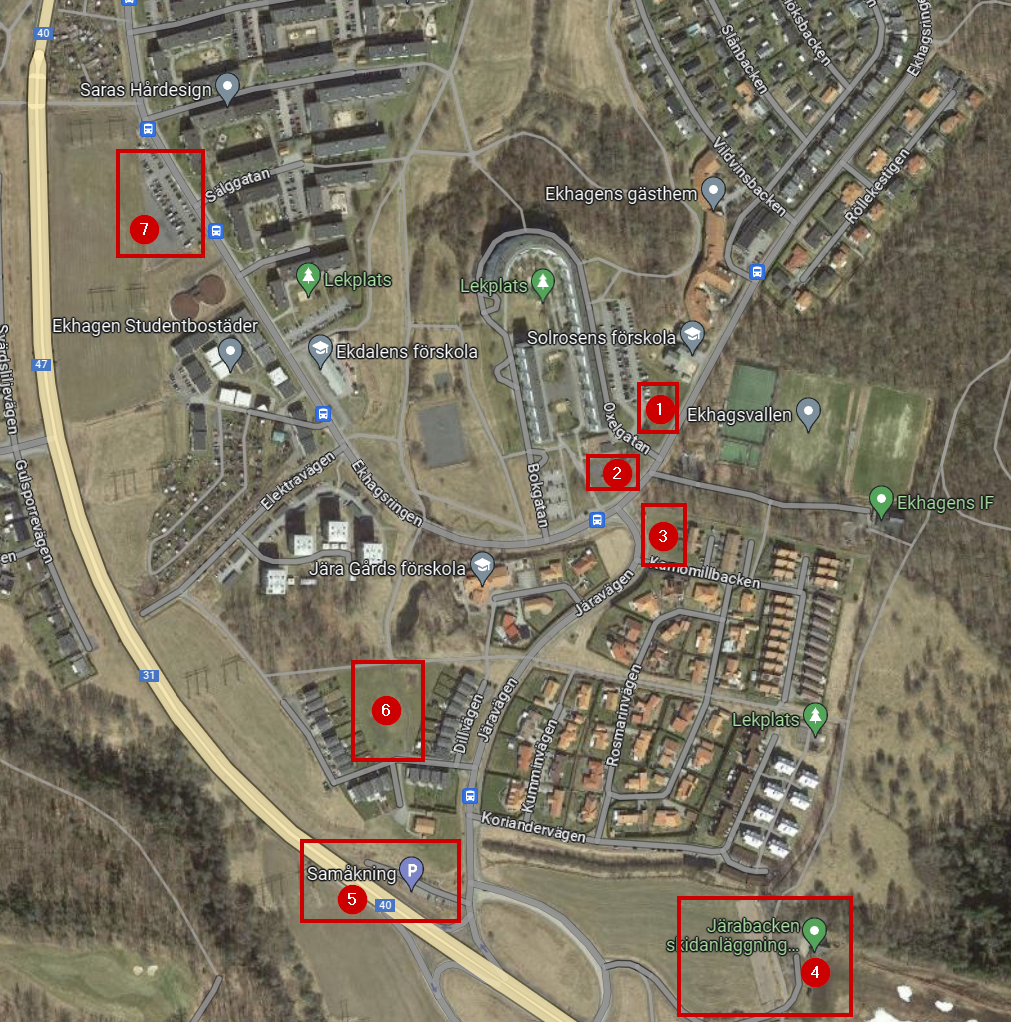 